    Wronki, dnia 23 kwietnia 2021 rokuNIiPP.271.9.2021Wyjaśnienie i zmiana nr 1 do treścispecyfikacji warunków zamówieniadotyczy: postępowania o udzielenie zamówienia prowadzonego w trybie podstawowym bez negocjacji  
(art. 275 pkt 1 ustawy Pzp) na wykonanie zadania pn. „Zakup, dostawa i montaż klimatyzacji w budynkach gminnych”.Zamawiający informuje, że w terminie określonym zgodnie z art. 284 ust. 2 ustawy z 11 września 
2019 r. – Prawo zamówień publicznych (Dz.U. z 2019 r., poz. 2019 z późn. zm.) – dalej: ustawa Pzp, Wykonawcy zwrócili się do Zamawiającego z wnioskiem o wyjaśnienie treści SWZ.W związku z powyższym, Zamawiający udziela następujących wyjaśnień:Pytanie nr 1:Proszę o sprecyzowanie jakiego producenta i jakie modele urządzeń zamawiający przewiduje. Pytanie to spowodowane jest faktem, że parametry podane w SIWZ odpowiadają urządzeniom ze starych serii, wycofanych z katalogów i obrotu.Odpowiedź na pytanie nr 1:Zamawiający dopuszcza montaż urządzeń dowolnego producenta pod warunkiem spełnienia parametrów wskazanych w dokumentach zamówienia.Do niniejszego pisma załączone zostały dwa formularze parametrów techniczno – użytkowych (załącznik 
nr 14a dla części nr 1 i załącznik nr 14b dla części nr 2), które Wykonawcy zobowiązani są załączyć do oferty. 
W formularzach tych wskazane zostały dopuszczalne parametry urządzeń. Pytanie nr 2:Czy zamawiający dopuszcza niewielkie różnice w parametrach bądź wymiarach oferowanych urządzeń? Jeśli tak to czego dotyczą i w jakim procencie.Odpowiedź na pytanie nr 2:Zamawiający informuje, że załączył do niniejszego pisma dwa formularze parametrów techniczno – użytkowych (załącznik nr 14a dla części nr 1 i załącznik nr 14b dla części nr 2), które Wykonawcy zobowiązani są załączyć do oferty. W formularzach tych wskazane zostały dopuszczalne parametry urządzeń. Pytanie nr 3:Czy zamawiający dopuszcza możliwość montażu klimatyzacji o parametrach wyższych niż opisane w SIWZ ?Odpowiedź na pytanie nr 3:Zamawiający informuje, że dołączył do niniejszego pisma dwa formularze parametrów techniczno – użytkowych (załącznik nr 14a dla części nr 1 i załącznik nr 14b dla części nr 2), które Wykonawcy zobowiązani są załączyć do oferty. W formularzach tych wskazane zostały dopuszczalne parametry urządzeń. Pytanie nr 4:Oferent zwraca się z prośbą o wyjaśnienie treści Projektu Wykonawczego Branży Sanitarnej — montaż klimatyzacji w budynku przy ul. Powstańców Wlkp. 23 we Wronkach.Punkt 3 Stan projektowany ppkt. 3.1 Jednostki wewnętrzne oraz ppkt. 3.2 Jednostka zewnętrznaW Projekcie Wykonawczym, zdaniem Oferenta wymagania techniczne dla jednostek zewnętrznych/jednostek wewnętrznych ściennych oraz kasetonowych zostały określone bardzo wąsko.Należy wskazać, iż powyższe kryteria techniczne spełniają urządzenia oferowane jedynie przez jednego producenta co narusza art. 7 ust. 1 Ustawy PZP wskazujący, że Zamawiający powinien przygotować 
i przeprowadzić postępowanie o udzielenie zamówienia w sposób zapewniający zachowanie uczciwej konkurencji i równe traktowanie wykonawców oraz zgodnie z zasadami proporcjonalności 
i przejrzystości oraz art. 29 ust 2 Ustawy PZP wskazujący, iż przedmiot zamówienia nie może zostać opisany. w sposób, który mógłby utrudniać uczciwą konkurencję.Zdaniem Oferenta Zamawiający posługuje się parametrami wskazującymi na konkretny produkt konkretnego producenta dopuszczając się w ten sposób wobec wykonawców dyskryminacji pośredniej.Opis przedmiotu zamówienia powinien umożliwiać wykonawcom jednakowy dostęp do zamówienia i nie może powodować nieuzasadnionych przeszkód w ubieganiu się o udzielenie zamówienia. Zamawiający może naruszyć zasadę uczciwej konkurencji określoną w art. 29 ust. 2 Ustawy PZP poprzez zbytnie dookreślenie przedmiotu zamówienia powodujące, bez uzasadnienia, wskazanie na konkretny produkt w sposób, który nie znajduje uzasadnienia ani w technicznym ani w funkcjonalnym uregulowaniu potrzeb Zamawiającego.W niniejszym postępowaniu nie można mówić o żądnych uzasadnionych potrzebach Zamawiającego, które mogłyby jakkolwiek usprawiedliwiać ograniczanie kręgu potencjalnych wykonawców oraz wpływać na zakres oferowanych przez nich usług i dostaw a także specyfice przedmiotu zamówienia czy istocie zamówienia i jego indywidualnych właściwościach pozwalających na osiągnięcie tego celu,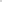 W wyroku Krajowej Izby Odwoławczej z dnia 21 kwietnia 2009 r. sygn. akt KIO/UZP 434/09, wskazano, że „Określenie przedmiotu zamówienia powinno być poparte obiektywnymi i uzasadnionymi potrzebami Zamawiającego, Ograniczenie w swobodzie określenia przedmiotu zamówienia wskazuje norma art. 29 p.z.p., która zakazuje takiego opisu przedmiotu zamówienia, który utrudnia uczciwą konkurencję poprzez użycie takich sformułowań, które powodują uprzywilejowanie określonych wykonawców lub dyskryminowanie innych, uniemożliwiając im złożenie oferty. Przejawem naruszenia zasady uczciwej konkurencji jest nie tylko opisanie przedmiotu zamówienia z użyciem oznaczeń wskazujących na konkretnego producenta lub konkretny produkt albo z użyciem parametrów wskazujących na konkretnego producenta, dostawcę albo konkretny wyrób, ale także określenie na tyle rygorystycznych wymagań co do parametrów technicznych, które nie są uzasadnione obiektywnymi potrzebami zamawiającego i które uniemożliwiają udział niektórych wykonawcom w postępowaniu, ograniczając w ten sposób krąg podmiotów zdolnych do wykonania zamówienia” (zob. także wyrok z dnia 13 stycznia 2009 r., sygn. akt KIO/UZP 1502/08).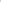 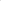 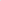 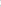 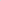 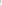 Wobec powyższego czy Zamawiający przewiduje zmianę wymagań technicznych sprzętu opisanych w Projekcie Wykonawczym pkt. 3, ppkt. 3.1 oraz 3.2 poprzez wskazanie wymagań technicznych urządzeń w Projekcie Wykonawczym innych wartości lub poprzez wskazanie zakresu wartości jakie może osiągać proponowane urządzenie przez oferenta.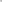 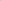 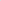 Odpowiedź na pytanie nr 4:Zamawiający informuje, że załączył do niniejszego pisma dwa formularze parametrów techniczno – użytkowych (załącznik nr 14a dla części nr 1 i załącznik nr 14b dla części nr 2), które Wykonawcy zobowiązani są załączyć do oferty. W formularzach tych wskazane zostały dopuszczalne parametry urządzeń. Pytanie nr 5:Wszystkie jednostki zewnętrzne systemu VRF mają być zamontowane na elewacji budynku czy na poziomie gruntu? Jeśli na elewacji budynku, to czy Zamawiający dopuszcza montaż na jednym poziomie w celu łatwego dostępu do urządzeń podczas wykonywania czynności serwisowych?Odpowiedź na pytanie nr 5:Wszystkie jednostki zewnętrzne systemu VRF mają być zamontowane na elewacji budynku, zgodnie 
z dokumentacją projektową.Pytanie nr 6:Czy Zamawiający dopuszcza prowadzenie instalacji od jednostek zewnętrznych w korytach instalacyjnych na zewnątrz budynku po elewacji na I oraz II piętro budynku?Odpowiedź na pytanie nr 6:Zamawiający nie wyraża zgody na prowadzenie instalacji od jednostek zewnętrznych w korytach instalacyjnych na zewnątrz budynku po elewacji na I oraz II piętro budynku. Instalacje należy wykonać zgodnie z dokumentacją projektową.  Mając na uwadze treść udzielonych wyjaśnień, oraz potrzebę usunięcia rozbieżności pomiędzy ich treścią a treścią dokumentu zamówienia, Zamawiający, działając na podstawie art. 286 ust. 1 ustawy Pzp, wprowadza następujące zmiany do Specyfikacji warunków zamówienia:Dział X Specyfikacji warunków zamówienia otrzymuje brzmienie:X. Podmiotowe i przedmiotowe środki dowodowe. Oświadczenia i dokumenty, jakie zobowiązani są dostarczyć Wykonawcy w celu potwierdzenia spełniania warunków udziału w postępowaniu oraz wykazania braku podstaw wykluczeniaW dziale X ust. 2 (Dokumenty składane RAZEM Z OFERTĄ) Specyfikacji warunków zamówienia dopisuje się punkt 9 o treści: „9) Przedmiotowe środki dowodowe:Formularz parametrów techniczno – użytkowych na część 1 zamówienia, sporządzony zgodnie 
z załącznikiem nr 14a do SWZ,Formularz parametrów techniczno – użytkowych na część 2 zamówienia, sporządzony zgodnie 
z załącznikiem nr 14b do SWZ,Zgodnie z art. 107 ust. 2 ustawy Pzp, Zamawiający przewiduje uzupełnienie przedmiotowych środków dowodowych. Jeżeli Wykonawca nie złoży przedmiotowych środków dowodowych lub będą one niekompletne, Zamawiający wezwie do ich złożenia lub uzupełnienia. Zamawiający akceptuje równoważne przedmiotowe środki dowodowe, jeśli potwierdzają, że oferowane świadczenia spełniają określone przez Zamawiającego wymagania, cechy lub kryteria.Zamawiający może żądać od Wykonawców wyjaśnień dotyczących treści przedmiotowych środków dowodowych, chyba że pomimo złożenia przedmiotowego środka dowodowego, oferta podlega odrzuceniu albo zachodzą przesłanki unieważnienia postępowania.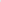 Wymagana forma:Formularz(e) parametrów techniczno - użytkowych musi/muszą być złożony(e) w oryginale pod rygorem nieważności w formie elektronicznej (tj. opatrzonej podpisem kwalifikowanym) lub 
w postaci elektronicznej opatrzonej podpisem zaufanym, lub podpisem osobistym osoby upoważnionej do reprezentowania wykonawców zgodnie z formą reprezentacji określoną 
w dokumencie rejestrowym właściwym dla formy organizacyjnej lub innym dokumencie.”.Zamawiający informuje ponadto, że zmianie ulega termin składania ofert:było:	do dnia 28 kwietnia 2021 r.jest: 	do dnia 4 maja 2021 r.W związku z powyższym zmianie uległa treść SWZ:Dział XVIII ust. 1 SWZ otrzymuje brzmienie: Ofertę wraz z wymaganymi dokumentami należy złożyć za pośrednictwem https://platformazakupowa.pl/wronki  do dnia 4 maja 2021 r. do godziny 08:00.Dział XIX ust. 1 SWZ otrzymuje brzmienie: Otwarcie ofert następuje niezwłocznie po upływie terminu składania ofert, nie później niż następnego dnia po dniu, w którym upłynął termin składania ofert 
tj. w dniu 4 maja 2021 r. o godzinie 08:30.Dział XVII ust. 1 SWZ otrzymuje brzmienie: Wykonawca będzie związany ofertą przez okres 30 dni, tj. do dnia 2 czerwca 2021 r. Bieg terminu związania ofertą rozpoczyna się wraz z upływem terminu składania ofert.Ponadto Zamawiający informuje, że w związku ze zmianą treści Specyfikacji warunków zamówienia prowadzącej do zmiany treści Ogłoszenia o zamówieniu, w dniu 23.04.2021 r. opublikowane zostało 
w Biuletynie Zamówień Publicznych pod numerem 2021/BZP 00038925/01 ogłoszenie o zmianie ogłoszenia.Zamawiający informuje, że dokonane wyjaśnienia oraz zmiany treści SWZ stają się jej integralną częścią i będą wiążące przy składaniu ofert.Pozostałe zapisy specyfikacji warunków zamówienia pozostają bez zmian.Załączniki:Załącznik nr 14a - Formularz parametrów techniczno – użytkowych – dot. części 1Załącznik nr 14b - Formularz parametrów techniczno – użytkowych – dot. części 2Ogłoszenie o zmianie ogłoszenia nr 2021/BZP 00038925/01 z dnia 23.04.2021 r. 